Копия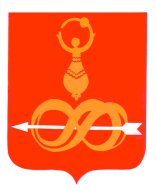 АДМИНИСТРАЦИЯ МУНИЦИПАЛЬНОГО ОБРАЗОВАНИЯ«ДЕБЕССКИЙ РАЙОН»  «ДЭБЕС ЁРОС» ИНТЫЫСЬ КЫЛДЫТЭТЛЭН АДМИНИСТРАЦИЕЗРАСПОРЯЖЕНИЕот 08 июля  2020 года					                          	       № 284с. ДебесыО рассмотрении вопросовправоприменительной практики по результатам вступившихв законную силу решений судов, арбитражных судов о признаниинедействительными ненормативных правовых актов, незаконнымирешений и действий (бездействия) Администрации муниципального образования «Дебесский район» и её должностных лицВ соответствии с пунктом 2.1 статьи 6 Федерального закона от 25 декабря 2008 года № 273-ФЗ «О противодействии коррупции», руководствуясь Уставом муниципального образования «Дебесский район»:1. Создать рабочую группу по рассмотрению вопросов правоприменительной практики по результатам вступивших в законную силу решений судов, арбитражных судов о признании недействительными ненормативных правовых актов, незаконными решений и действий (бездействия) Администрации муниципального образования «Дебесский район» и её должностных лиц в составе согласно приложению № 1 к настоящему распоряжению.2. Утвердить Порядок рассмотрения вопросов правоприменительной практики по результатам вступивших в законную силу решений судов, арбитражных судов о признании недействительными ненормативных правовых актов, незаконными решений и действий (бездействия) Администрации муниципального образования «Дебесский район» и её должностных лиц согласно приложению № 2 к настоящему распоряжению.3. Руководителям структурных подразделений Администрации муниципального образования «Дебесский район», наделенных правами юридического лица, ежеквартально, не позднее 3 числа месяца следующего за отчетным периодом, направлять в управление правовой и организационной работы Аппарата Главы муниципального образования, районного Совета депутатов и Администрации района информацию о вступивших в законную силу решениях судов, арбитражных судов о признании недействительными ненормативных правовых актов, незаконными решений и действий (бездействия) соответствующих структурных подразделений Администрации муниципального образования «Дебесский район» и их должностных лиц.4. Контроль за исполнением настоящего приказа возложить на руководителя Аппарата Главы муниципального образования, районного Совета депутатов и Администрации района С.А. Хохрякову.Глава муниципального образования					А.С. ИвановВерно: Начальник отдела организационной работы Управления правовой и организационной работы Аппарата Главы муниципального образования, районного Совета депутатов и Администрации района_______________ И.Ю. Роготнева10.07.2020 г.Приложение № 1к распоряжению Администрации муниципального образования «Дебесский район»от 08 июля 2020 года №  284Рабочая группа по рассмотрению вопросов правоприменительной практики по результатам вступивших в законную силу решений судов, арбитражных судов о признании недействительными ненормативных правовых актов, незаконными решений и действий (бездействия) Администрации муниципального образования «Дебесский район» и её должностных лицПриложение № 2к распоряжению Администрации муниципального образования «Дебесский район»                                                                                                    от 08 июля 2020 года №  284ПОРЯДОКрассмотрения вопросов правоприменительнойпрактики по результатам вступивших в законную силу решенийсудов, арбитражных судов о признании недействительныминенормативных правовых актов, незаконными решений и действий(бездействия) Администрации муниципального образования «Дебесский район» и её должностных лиц1. Настоящий Порядок устанавливает процедуру рассмотрения вопросов правоприменительной практики по результатам вступивших в законную силу решений судов, арбитражных судов о признании недействительными ненормативных правовых актов, незаконными решений и действий (бездействия) Администрации муниципального образования «Дебесский район» и её должностных лиц (далее соответственно - Порядок, вопросы правоприменительной практики) в целях выработки и принятия мер по предупреждению и устранению причин выявленных нарушений.2. Рассмотрение вопросов правоприменительной практики включает в себя:анализ вступивших в законную силу решений судов, арбитражных судов (далее - судебные решения) о признании недействительными ненормативных правовых актов, незаконными решений и действий (бездействия) Администрации муниципального образования «Дебесский район» (далее – Администрация) и её должностных лиц;выявление причин, послуживших основаниями признания недействительными ненормативных правовых актов, незаконными решений и действий (бездействия) Администрации и ее должностных лиц;последующая разработка и реализация системы мер, направленных на устранение и предупреждение указанных причин;контроль результативности принятых мер, последующей правоприменительной практики.3. Управление правовой и организационной работы Аппарата Главы муниципального образования, районного Совета депутатов и Администрации района одновременно с информацией о вынесенных судебных решениях о признании недействительными ненормативных правовых актов, незаконными решений и действий (бездействия) Администрации и её должностных лиц с приложениями копий судебных решений готовит служебную записку, содержащую позицию относительно:причин принятия ненормативных правовых актов, решений и совершения действий (бездействия) Администрации и её должностных лиц, признанных судом недействительными (незаконными);причин, послуживших основаниями признания недействительными ненормативных правовых актов, незаконными решений и действий (бездействия) Администрации и её должностных лиц.4. Сведения, подготовленные согласно пункту 3 настоящего Порядка, обобщаются и представляются в виде таблицы руководителю рабочей группы по вопросам правоприменительной практики по результатам вступивших в законную силу решений судов, арбитражных судов о признании недействительными ненормативных правовых актов, незаконными решений и действий (бездействия) (далее - рабочая группа) в течение 10 рабочих дней со дня истечения отчетного квартала.5. Руководитель рабочей группы на основании материалов, полученных в соответствии с пунктом 4 настоящего Порядка, по каждому случаю признания недействительными ненормативных правовых актов, незаконными решений и действий (бездействия) Администрации и её должностных лиц назначает дату и место проведения заседания рабочей группы, рассматривает необходимость привлечения к деятельности рабочей группы работников структурных подразделений Администрации и иных лиц.6. Секретарь рабочей группы оповещает членов рабочей группы и иных работников структурных подразделений (при необходимости) о дате, месте и времени проведения заседания рабочей группы, а также направляет необходимые материалы.7. Рассмотрение вопроса правоприменительной практики может быть отложено при необходимости получения дополнительных материалов.8. В ходе рассмотрения вопроса правоприменительной практики по каждому случаю признания недействительными ненормативных правовых актов, незаконными решений и действий (бездействия) Администрации и её должностных лиц определяются:причины принятия ненормативных правовых актов, решений и совершения действий (бездействия) Администрацией и её должностными лицами, признанных судом недействительными (незаконными);причины, послужившие основаниями признания недействительными ненормативных правовых актов, незаконными решений и действий (бездействия) Администрации и её должностных лиц.9. По итогам рассмотрения вопросов правоприменительной практики рабочая группа принимает решение, в котором:устанавливается, что в рассматриваемой ситуации содержатся (не содержатся) признаки коррупционных проявлений;даются рекомендации по разработке и принятию мер в целях устранения и предупреждения причин выявленных нарушений или устанавливается отсутствие необходимости разработки и принятия таких мер.10. В протоколе заседания рабочей группы указываются:дата заседания, состав рабочей группы и иных приглашенных лиц;судебный акт, явившийся основанием для рассмотрения вопросов правоприменительной практики;фамилия, имя, отчество выступавших на заседании и краткое описание изложенных выступлений;результаты голосования;решение.11. В случае установления рабочей группой признаков коррупционных проявлений, послуживших основанием для принятия решения о признании недействительными ненормативных правовых актов, незаконными решений и действий (бездействия) Администрации и её должностных лиц, руководителем рабочей группы выносится соответствующее представление на рассмотрение Комиссии по соблюдению требований к служебному поведению муниципальных служащих МО «Дебесский район» и урегулированию конфликта интересов в целях осуществления в Администрации мер по предупреждению коррупции.12. Протоколы заседаний рабочей группы Администрации хранятся в управлении правовой и организационной работы Аппарата Главы муниципального образования, районного Совета депутатов и Администрации района.Хохрякова С.А.руководитель Аппарата Главы муниципального образования, районного Совета депутатов и Администрации района, руководитель рабочей группыСунцова О.В.начальник управления правовой и организационной работы Аппарата Главы муниципального образования, районного Совета депутатов и Администрации районаВоронцова Н.В.начальник сектора правовой и кадровой работы управления правовой и организационной работы Аппарата Главы муниципального образования, районного Совета депутатов и Администрации района, секретарь рабочей группыРоготнев М.С.главный специалист-эксперт Совета депутатов муниципального образования «Дебесский район» (по согласованию)